Private and ConfidentialDear I have to write a report about you for court. This report is called a Pre-Sentence Report (PSR). This report is very important. The court will use the report to say what happens to you.I need to see you to talk about the report. Please come to a meeting:Yours sincerely,Contact:Add your logo hereDirect Tel:Add your logo hereFax:Add your logo hereemail:Add your logo hereYour ref:Add your logo hereOur ref:Add your logo here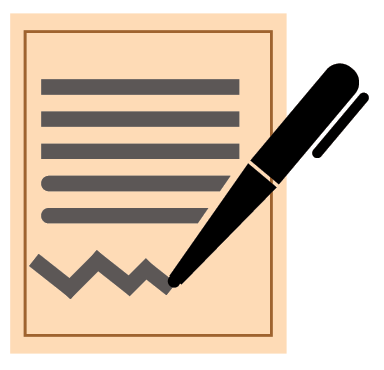 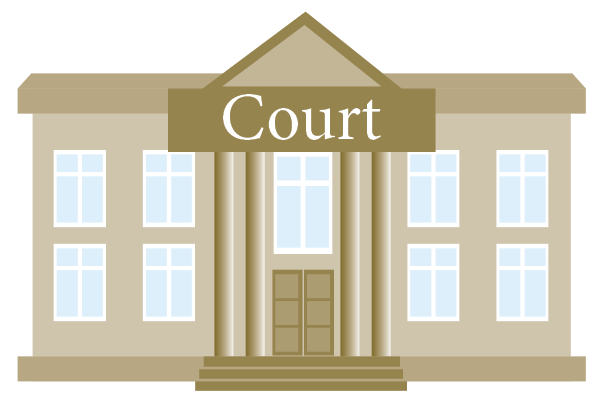 Report Meeting: Meeting to write a report for Court.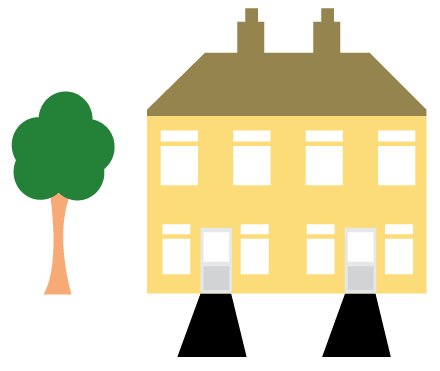 Place: 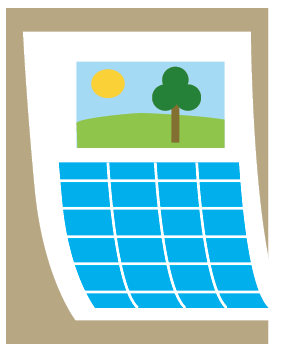 Date: 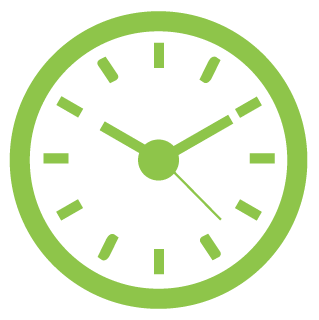 Time: 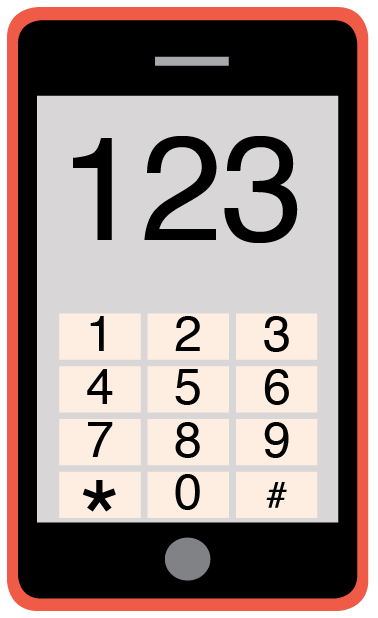 Please phone me on  to talk about any problems you have coming to this meeting.